Chios Education Sector sub-Working Group Meeting Minutes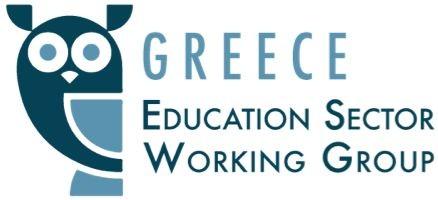 TUESDAY, 8 JANUARY  2019 (9.00-10.00AM) @ METADRASI EDUCATION CENTRE,CHIOS, GREECEPARTICIPANT LISTNEXT MEETING:TUESDAY, 22 JANUARY 2019 (9.00-10.00AM) @ THE EDUCATION CENTER OUTSIDE VIAL- CHIOS. CHIOS, GREECEAGENDA ITEMDISCUSSION POINT      ACTION POINTSReview of action pointsRECs: raise with MoE the possibility to establish an additional DYEP kindergarten (4 shifts per day) by ensuring extra space for Kindergarten students and inform the participantsRECs: reiterate with MoE the issue of interpretation for their communication with parents and explore the possibility of provision of interpretation services, through interpreters deployed by MoERECs: Raise the issue of interpretation with the National ESsWG about the situation in other islands.UNHCR: undertake the translation of the information leaflet on the enrolment procedureUNHCR/Metadrasi: share with the ESsWG Participants the agenda of the seminar.RIS: share with the ESsWG participants the demographic data of the population in the RIC  (children and adults).Request raised. Pending update on developmentsPendingPendingPending under translation  DonePendingUpdates from Formal EducationDYEP primary/ gymnasium:The REC, IOM and UNHCR raised and discussed with ESsWG participants the issue of the lack of access of the lyceum-aged (15-17) children of the RIC to public education, despite the expressed interest in attending formal education on behalf of a number of them (UAC), yet small. The REC explained that the low attendance in EPAL may hinder the access to all children to EPAL, in the sense that the case of having lyceum-aged children enrolled to EPAL but not attending –due to lack of interest and engagement on behalf of children or due to lack of transportation availability- may put at risk the future viability of the access to EPAL for all children, in light of the requirements for the establishment of the reception class in EPAL and the recruitment of teaching staff (a big number of enrollments, a low rate of attendance). UNHCR suggested to IOM the conduct of focus group discussions with the UAC in the UAC area to capture the relevant interest rate of the UAC in attending formal education. IOM informed that upon confirming whether they can conduct the focus group discussions, they will address a request to the RECs for their participation to provide information to UAC. IOM also requested the participation of UNHCR and AFE in the focus group discussions. ESsWG agreed that in case the interest of the UAC in attending formal education is marked as high, the REC will liaise with the Secondary Education Directorate and EPAL to explore the capacity of EPAL to accommodate the number of UAC interested. Should the capacity of EPAL allows, a request to MoMP through RIS should be addressed to include the transportation of the UAC from the RIC to EPAL and back, in the budget of MoMP to the bus service. In case attendance of UAC of the RIC in public schools is allowed by the education authorities and transportation is arranged, it was agreed that IOM should ensure the daily attendance, by sensitizing the UAC in their attendance obligation.The REC informed the participants about the need to encourage and inform children about their systematic attendance in school and suggested to inform the children about their daily responsibility to attend school.IOM: check whether IOM can conduct focus group discussions with the UAC to capture the interest rate of UAC in attending formal education.  IOM: address a request to the RECs, UNHCR and AFE for their participation in the focus group discussions to provide information to UACRECs: in case expressed interest of UAC is marked as high, liaise with the Secondary Education Directorate and EPAL to explore the capacity of EPAL to accommodate the number of UAC interestedRECs/ESsWG: in case attendance of UAC to EPAL is permitted by the authorities, address a request to MoMP through RIS for including in the bus service budget of MoMP the transportation of UAC of the RIC from and to the EPALUpdates for Non-Formal Education6-22 years old (NFE/VIAL RIC and off-site):)IOM informed the participants that IOM staff is present in the UAC area from Monday to Sunday all day (24/7).Action for Education informed the participants that the  High School operating in the Chios city will close on January 19, 2019 for budgetary issuesAFE and UNHCR presented AFE’s suggestion to set one day per week as a common day for the registration process to all non-formal education actors in a space to be identified, outside or adjacent to the RIC. Upon agreement of participants (non-formal education actors, namely AFE, Metadrasi, Imagine Centre, Open Arms) on the specifics (when, how, where), it will be raised with the RIC Director for her endorsement and suggestion of the locationAFE: liaise with Open Arms and Imagine Centre to discuss on the set up of a common day for the registration process to all non-formal education actors and agree on the specifics (when, how, where)NFE/ESsWG: raise with the RIC Director the set up of a common registration day to all non-formal education actors for her endorsement and suggestion of the  location. AOBUNHCR informed the participants about the 22nd National Student Contest with the theme “A home away from home”. The contest is organized by UNHCR in collaboration with the Youth Awareness Committee and is open to Greek and refugee children attending public school.ESsWG participants raised the need for receiving the updated demographic statistics of the current RIC population (children and adults) from RIS, in order to proceed with a gaps analysis and coordination for accommodating the education needs of the whole population.UNCHR: share with REC information about the 22nd National Student Contest.REC: confirm and revert on the participation of Chios public schools (ZEP and DYEP) in the 22nd National Student Contest.RIS: raise with the RIC Director and the IT unit of RIS the need for sharing with the ESsWG the updated demographic statistics of the current RIC population (children and adults)ORGANIZATIONNAMEE-MAILMETAdrasiLiberta Polaliberta.pola.metadrasi@gmail.comUNHCRNatalie Kapsotikapsoti@unhcr.orgAction for Education Ayla Estreich chios@actionforeducation.co.uk Action for EducationAntoine Guittinchios@actionforeducation.com.uk  METAdrasiRiskaki Eiriannaeiriannariskaki.metadrasi@gmail.com RISPapdogiannaki Aikaterini a.papadogiannaki@firstreception.gov.gr MoESevasti  Paidaseviepaida@shr.gr IOMKonstantinos Tagkoulisktagkoulis@iom.int Offene ArmeFrank Hallfajhall@gmail.com 